ҠАРАР     	                                                                    РЕШЕНИЕ  «25» апрель 2022 г.                    № 186                              «25» апреля 2022 г.О назначении публичных слушаний по обсуждению проекта решения "Об утверждении отчета об исполнении  бюджета сельского поселения Кандринский сельсовет муниципального района Туймазинский район Республики Башкортостан за 2021 год" В целях соблюдения прав человека на благоприятные условия жизни, для выяснения мнения населения сельского поселения Кандринский сельсовет муниципального района Туймазинский район Республики Башкортостан по обсуждению проекта решения "Об утверждении отчета об исполнении бюджета  сельского поселения Кандринский сельсовет муниципального района Туймазинский район Республики Башкортостан за 2021 год", в соответствии с  Федеральным законом от 06.10.2003 года  №131-ФЗ «Об общих принципах организации местного самоуправления в Российской Федерации», решением Совета  сельского поселения Кандринский сельсовет муниципального района Туймазинский район Республики Башкортостан  от 27.11.2018 года № 240  «О Положении о порядке и проведении публичных слушаний по проектам муниципальных правовых актов по вопросам местного значения сельского поселения Кандринский сельсовет муниципального района Туймазинский район Республики Башкортостан», Совет сельского поселения Кандринский сельсовет муниципального района Туймазинский район Республики Башкортостан РЕШИЛ:1.Назначить на территории сельского поселения Кандринский сельсовет муниципального района Туймазинский район Республики Башкортостан, в форме массового обсуждения, публичные слушания  по проекту решения "Об утверждении отчета об исполнении  бюджета  сельского поселения Кандринский сельсовет муниципального района Туймазинский район Республики Башкортостан за 2021 год",  на 25 мая   2021 года в 14.00 часов в администрации с.Кандры (ул.Ленина, 16).2.Определить органом, уполномоченным на организацию и проведение публичных слушаний– Администрацию сельского поселения Кандринский сельсовет муниципального района Туймазинский район Республики Башкортостан.3.Для проведения публичных слушаний по проекту решения создать комиссию и утвердить ее состав:Глава сельского поселения Кандринский сельсовет муниципального района Туймазинский район Республики Башкортостан- Рафиков Р.Р. Члены комиссии: - управляющий делами администрации  сельского  поселения Кандринский сельсовет муниципального района Туймазинский район Республики Башкортостан  Нигматуллина Л.Т.;- председатель Постоянной комиссии по бюджету, налогам, вопросам муниципальной собственности и развития предпринимательства Совета сельского поселения Кандринский сельсовет муниципального района Туймазинский район Республики Башкортостан Сычков В.А.;- специалист 1 категории- бухгалтер администрации сельского  поселения Кандринский сельсовет муниципального района Туймазинский район Республики Башкортостан  Нуретдинова О.И.4.Определить местонахождение  экспозиции демонстрационных и ознакомительных материалов- каб.204 Администрации сельского поселения Кандринский сельсовет муниципального района Туймазинский район Республики Башкортостан по адресу: 452765, Республика Башкортостан Туймазинский район село Кандры ул. Ленина, д.16,  а также почтовый адрес для направления письменных предложений и замечаний заинтересованных лиц: 452765, Республика Башкортостан Туймазинский район село Кандры ул. Ленина, д.16, здание администрации.5.Предложить всем заинтересованным лицам направить предложения и замечания по вопросам, касающихся публичных слушаний в администрацию сельского поселения  Кандринский сельсовет муниципального района Туймазинский район Республики Башкортостан. 6.Опубликовать данное решение  на официальном сайте администрации   сельского поселения Кандринский сельсовет муниципального района Туймазинский район Республики Башкортостан.7.Контроль за исполнением настоящего решения возложить на постоянную комиссию Совета  по бюджету, налогам, вопросам муниципальной собственности и развития предпринимательства (Сычков В.А.).Глава  сельского поселениямуниципального      района    Туймазинский           районРеспублики  Башкортостан                               Р.Р.РафиковБашҠортостан Республикаһының Туймазы  районы муниципаль районының  Ҡандра ауыл советыауыл биләмәһе Советы452765, Ҡандра ауылы,  Ленин урамы, 16Тел. 8(34782) 4-74-52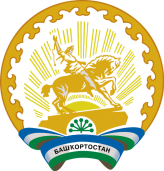 Совет сельского поселения Кандринский сельсоветмуниципального районаТуймазинский районРеспублики Башкортостан452765, село Кандры, ул.Ленина, 16Тел. 8(34782) 4-74-52